Avec beding bedang sa faisseAchat in game très chère Pay to win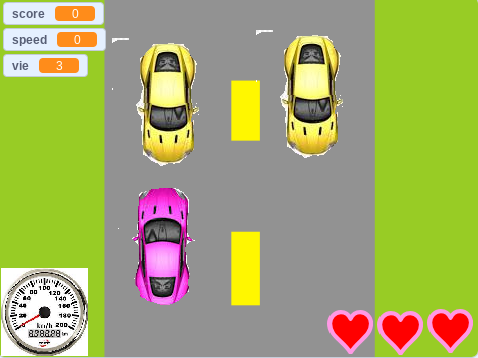 